Scuola Secondaria di Primo Grado “G. Robecchi”RELAZIONE FINALE INDIVIDUALE con Allegato Programma svoltoa.s. 202_-2_Classe………………… Materia ………...………………………………………. Prof. ……………………………………………………….1. SITUAZIONE DELLA CLASSE ALLA FINE DELL’ANNO SCOLASTICO  La classe è composta da n. ………… alunni, di cui n. ……… maschi e n. ………. femmine.Gli allievi hanno mostrato nei confronti della disciplina un atteggiamento: ▢ molto positivo    ▢ positivo    ▢ abbastanza positivo    ▢ accettabile    ▢ talvolta negativoe una partecipazione:  ▢ produttiva     ▢ attiva     ▢ generalmente attiva     ▢ accettabile      ▢ talvolta negativaLa preparazione è:  ▢ soddisfacente     ▢ accettabile     ▢ globalmente eterogenea    ▢ complessivamente accettabile         ▢ non ancora accettabile      ▢ __________________ Si sono osservate lacune in merito a ______________________________________________ L’autonomia di lavoro è: ▢ buona        ▢ accettabile        ▢ nel complesso accettabile        ▢ non ancora adeguata L’atteggiamento generale degli allievi è stato: ▢ costruttivo     ▢ abbastanza costruttivo    ▢ buono   ▢ talvolta difficoltoso a causa di ………. ……………………………………………………………………………………………………………………………………………………………….…………………………………………………………………………………………………………………………………………………………….…2. REALIZZAZIONE DEGLI INTERVENTI PROGETTATI ▢ Gli interventi progettati sono stati tutti effettivamente realizzati  ▢ Non sono stati svolti i seguenti interventi per i seguenti motivi: ………………………………………………………………………………………………………………………………………………………………………………………………………………………………………………………………………………………………………………………………3. OBIETTIVI DI APPRENDIMENTO CONSEGUITI Gli obiettivi sono stati: ▢ pienamente acquisiti       ▢ acquisiti    ▢ sufficientemente acquisiti     ▢ non ancora acquisiti Rispetto alla situazione di partenza ed alla sua evoluzione nel corso dell’anno, la classe: ▢ è complessivamente migliorata        ▢ è rimasta stabile       ▢ è peggiorata per i seguenti motivi:……………………………………………………………………………………………………………………………………………………………………………………………………………………………………………………………………………………………………………………………..…….4. SUDDIVISIONE DELLA CLASSE IN FASCE DI LIVELLO IN USCITA5. INTERVENTI DI SOSTEGNO Ci si è avvalsi della collaborazione  ▢ dell’insegnante di sostegno specializzato    ▢ dell’educatore comunale      ▢ del personale assistenziale     per i seguenti alunni: …………………………………………………………………………………………… Il lavoro è stato svolto:     ▢ prevalentemente in classe    ▢ a piccoli gruppi       ▢ …………………………………(Vedi PEI) 6. INTERVENTI DI PERSONALIZZAZIONE DIDATTICASono stati adottati strumenti compensativi e misure dispensative,  per i seguenti alunni con BES: ……………………………………………………………………………………………………………………………………………………………(Vedi PDP)7. METODOLOGIA E STRUMENTI Gli interventi didattici sono stati effettuati utilizzando:Metodi e strategie                                                                 	Mezzi e strumenti▢ Lezione + fase operativa					▢ Libri di testo	▢ Discussione guidata					▢ Schede predisposte dall’insegnante▢ Lavoro di gruppo						▢ LIM   ▢ Attività laboratoriali                                                           	▢ Computer  ▢ Lavoro di gruppo                                                                 	▢ Biblioteca di classe▢ Uso di tecniche di rielaborazione dei contenuti             	▢ Computer▢ Drammatizzazione                                                               	▢ Classroom e piattaforme digitali ▢ Sussidi audiovisivi					        	▢ Altro: ……………▢ Problem solving                                                                         ▢ Metodo della ricerca                                                                                                        ▢ Altro: ……….VERIFICA DEGLI APPRENDIMENTI E DELLE COMPETENZE Le conoscenze e le abilità sono state verificate attraverso un congruo numero di prove di vario tipo: PROVE SCRITTE                                          PROVE ORALI                                     PROVE PRATICHE ▢ Testi 	                                            ▢ Relazioni su attività svolte           ▢ Prove grafico pittoriche ▢ Relazioni 	                                            ▢ Interrogazioni  	                            ▢ Prove vocali / strumentali▢ Sintesi 	                                            ▢ Interventi in classe 	               ▢ Giochi motori ▢ Questionari aperti 	                               ▢ Altro                                                   ▢ Produzioni al computer ▢ Questionari a scelta multipla  	                 	                                         ▢ Soluzione problemi▢ Testi da completare  	 	          	                                                      ▢ Altro: ………………..............      ▢ Esercizi  	 	                                ▢ Altro: ………………..............      Le competenze chiave di cittadinanza sono state osservate e valutate attraverso: attività curricolari disciplinari attività laboratoriali                                                                               attività previste in progetti                      percorsi di apprendimento trasversali      9. ATTIVITÀ INTEGRATIVE Uscite didattiche, viaggi d’istruzione e altre esperienze …………………………………………………………………………………………………………………………………………………………………………………………………………………………………………………………………………………………………………………………………………Sono state attivate specifiche strategie per il miglioramento dei livelli di apprendimento, in ottemperanza all'art.2 del D.Lgs. n.62/2017:      ▢  Corsi di recupero         ▢  Pausa didatticaPercentuale di alunni insufficienti che ha recuperato rispetto ai livelli di partenza: ………………………………..….       (es. su 12 alunni 8  🡺il 66%)11. SITUAZIONE DISCIPLINARE Non è stato necessario ricorrere a provvedimenti disciplinari rilevanti. Il comportamento è andato progressivamente evolvendosi verso un maggior grado di maturità e responsabilità, tranne per gli alunni …………………………………………………………………………………………… Episodicamente e in via del tutto eccezionale si è fatto uso di annotazioni di richiamo personale. È stato necessario convocare alcune famiglie per problemi disciplinari. Sono stati presi provvedimenti disciplinari del consiglio di classe per i seguenti alunni: ……………………………………………………………………………………………… ……………………………………………………………………………………………… 12. RAPPORTI CON LE FAMIGLIE I genitori degli allievi sono stati contattati attraverso le consuete modalità dei colloqui individuali e generali; la partecipazione delle famiglie ai colloqui è stata:  ▢ frequente, di quasi tutti gli alunni           ▢ saltuaria              ▢ scarsa            ▢ solo se sollecitata Problematiche particolari sono sorte con la famiglia dell’alunno /a : ……………………………….Vigevano, ________________                                         Il Docente: Prof.___________________________ 	 Allegato: Programma svoltoPROGRAMMA SVOLTOElenco unità / argomenti effettivamente trattatiApprofondimenti anche in riferimento all’ Educazione civica:Progetti e Manifestazioni culturaliIncontri con esperti	OrientamentoVigevano,                                                                            Il Docente: prof.______________________________ 	 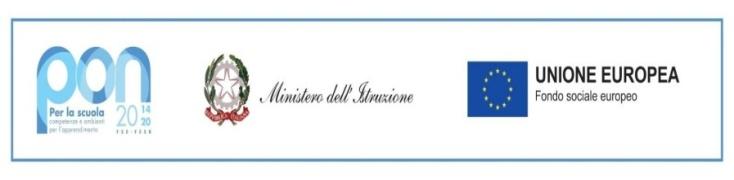 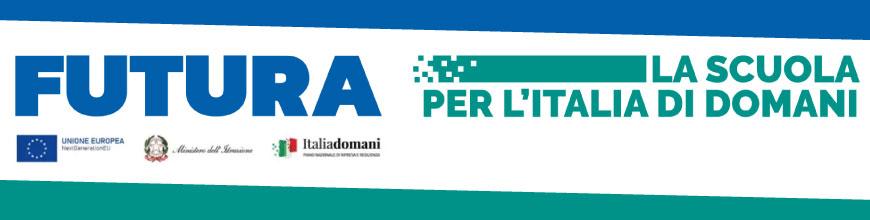 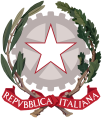 Ministero dell’Istruzione e del MeritoISTITUTO COMPRENSIVO STATALE DI VIALE LIBERTA’Scuole dell’ Infanzia “C. Corsico” - “S. Maria delle Vigne”Scuole Primarie “E. De Amicis” - “A. Botto”Scuola Secondaria di Primo Grado “G. Robecchi”Viale Libertà, 32 – 27029 Vigevano (PV)  Tel. 0381/42464 -  Fax  0381/42474e-mail pvic83100r@istruzione.it -  Pec: pvic83100r@pec.istruzione.itSito internet: www.icvialelibertavigevano.edu.itCodice Fiscale  94034000185Codice Meccanografico: PVIC83100RISTITUTO COMPRENSIVO STATALE DI VIALE LIBERTA’Scuole dell’ Infanzia “C. Corsico” - “S. Maria delle Vigne”Scuole Primarie “E. De Amicis” - “A. Botto”Scuola Secondaria di Primo Grado “G. Robecchi”Viale Libertà, 32 – 27029 Vigevano (PV)  Tel. 0381/42464 -  Fax  0381/42474e-mail pvic83100r@istruzione.it -  Pec: pvic83100r@pec.istruzione.itSito internet: www.icvialelibertavigevano.edu.itCodice Fiscale  94034000185Codice Meccanografico: PVIC83100R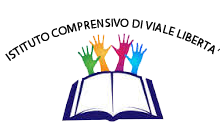 LIVELLO INIZIALE non raggiunto (voti fino a 5,4)    LIVELLO BASE    (voto da 5,5 a 7,4) LIVELLO INTEMEDIO  (voti da 7,5 a 9,4) LIVELLO AVANZATO  (voti da 9,5 a 10) Lo studente svolge compiti semplici in situazioni note, mostrando di possedere conoscenze ed abilità essenziali e di saper applicare regole e procedure fondamentali solo guidato. Lo studente svolge compiti semplici in situazioni note, mostrando di possedere conoscenze ed abilità essenziali e di saper applicare regole e procedure fondamentali. Lo studente svolge compiti e risolve problemi complessi in situazioni note, compie scelte consapevoli, mostrando di saper utilizzare le conoscenze e le abilità acquisite.  Lo studente svolge compiti e problemi complessi in situazioni anche non note, mostrando padronanza nell’uso delle conoscenze e delle abilità. Sa proporre e sostenere le proprie opinioni e assumere autonomamente decisioni consapevoli. alunnialunnialunnialunni10. RECUPERO DELLE DIFFICOLTÀSOSTEGNO DELLE ECCELLENZEAttività mirate al miglioramento della partecipazione alla vita di classe.Controlli sistematici del lavoro svolto in autonomia.Attività mirate all’acquisizione di un metodo di lavoro più ordinato ed organizzato.Attività personalizzateInterventi mirati di recupero delle carenze anche attraverso l’utilizzo delle co-docenze, il tutoraggio tra pari e momenti di cooperative learningEsercitazioni guidate.Stimoli all’autocorrezione.Approfondimento degli  argomenti di studio.Attività mirate al perfezionamento del metodo di studio e di lavoro. Attività volte all’applicazione della metodologia della ricerca scientifica.Attività mirate a consolidare le capacità di comprensione, di comunicazione e le abilità logiche.Attività di gruppo per migliorare lo spirito di cooperazione.Attività progettuali e di classi volte a premiare e gratificare l’eccellenza.